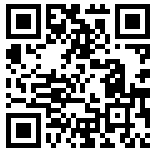 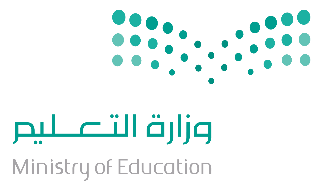 اختبار الفترة الأولى مادة المهارات الرقمية للصف (الرابع) 
الفصل الدراسي الثاني للعام 1445هـاسم الطالب: .................................................................. الصف: .................السؤال الأول / ضع صح أو خطأ أمام العبارات التالية: 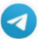 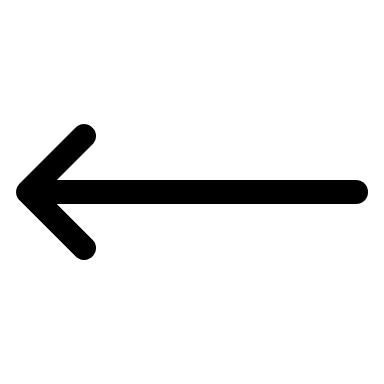 السؤال الثاني / اختر الإجابة الصحيحة:                                                                                                      معلم المادة / غزي بن مساعد الغزي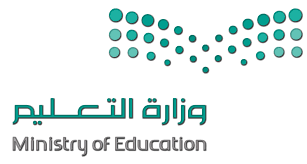 السؤال الأول :  ضع علامة √ أمام العبارات الصحية و X أمام العبارات الخاطئة: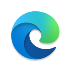 اختبار الفترة الأولى مادة المهارات الرقمية للصف (الرابع) 
الفصل الدراسي الثاني للعام 1445هـاسم الطالب: .................................................................. الصف: .................السؤال الأول / ضع صح أو خطأ أمام العبارات التالية: السؤال الثاني / اختر الإجابة الصحيحة:                                                                                                       معلم المادة / غزي بن مساعد الغزيمالــســــــــــــــــــــــــــــــــــــــــــــــــــــــــــــــــــــــــــــــــــــــــــــــؤال:صحخطأ1الانترنت: مكتبة ضخمة يسهل الوصول إليها وبتكلفة بسيطة.2يمكن أن تكون الروابط التشعبية: كلمة أو جملة أو صورة أو غيرها.3متصفح الانترنت هو برنامج يستخدم لفتح ومشاهدة المواقع الإلكترونية.4يفيد شريط التمرير في التنقل بين أعلى وأسفل الصفحة.5متصفح الانترنت هو نفسه محرك البحث.6من أشهر محركات البحث مايكروسوفت وورد وبوربوينت.7من أخلاقيات الانترنت تصحيح أخطاء الآخرين باستمرار.8كل المعلومات الموجودة في الانترنت صحيحة وموثوقة.9يمكن نسخ ما اريد من الإنترنت بدون استئذان فليس له حقوق.10أنصح المخطئ على انفراد كي لا أحرجه.1عند النقر عليها تنقلنا إلى صفحات ومواقع أخرى.2معلومات لا نعطيها لأي شخص:أالروابط التشعبية.أالعنوان، اسم المدرسة، الوزن.بزر الصفحة الرئيسية.برقم الهاتف، الطول، اللغة.جشريط العناوين.جالعمر، العنوان، رقم الهاتف.دالمفضلة.دالهوايات، العمر، الجنسية.3برنامج مكافحة الفيروسات:4نستخدم برامج الدردشة لأجل:أيقسم الفيروسات.أإضاعة الوقت.بيوزع الفيروسات.بالتعرف على الآخرين.جيمنع الفيروسات.جالاستمتاع بالألعاب الإلكترونية.دلا يعمل أي شيءدالفائدة وتطوير النفس.5عند تعرضي لخطر أو تهديد:6برمجيات خبيثة تعطل الأجهزة وتسرق المعلومات الشخصية هي:أألجأ إلى شخص كبير في العائلة.أالمفضلة.بأنفذ كل ما يُطلب مني بلا تردد.بمايكروسوفت وورد.جلا أهتم بالموضوع.جالفيروسات.دلا شيء مما سبق.دبرامج الحماية.7توجد المعلومات الصحيحة في:8نستخدم محرك البحث في:أالمواقع الحكومية والتعليمية.أالبحث عن الصور والفيديو والأخبار.بجميع المواقع.بحل المسائل الرياضية.جمواقع الألعاب.جالترجمة.دمواقع التصميم والبرامج.دجميع ما سبق.9من أشهر محركات البحث:10أحفظ المواقع التي أزورها باستمرار في:أاليوتيوب وموقع عين.أرز الرجوع.بقوقل google  و بنق bing  .برز تحديث الصفحة.جمايكروسوفت وورد و بوربوينت.جشريط العناوين.دقوقل كروم و مايكروسوفت إيدج.دالمفضلة.مالــســــــــــــــــــــــــــــــــــــــــــــــــــــــــــــــــــــــــــــــــــــــــــــــؤال:صحخطأ1الانترنت: مكتبة ضخمة يسهل الوصول إليها وبتكلفة بسيطة.2يمكن أن تكون الروابط التشعبية: كلمة أو جملة أو صورة أو غيرها.3متصفح الانترنت هو برنامج يستخدم لفتح ومشاهدة المواقع الإلكترونية.4متصفح الانترنت هو نفسه محرك البحث.5كل المعلومات الموجودة في الانترنت صحيحة وموثوقة.6يمكن نسخ ما اريد من الإنترنت بدون استئذان فليس له حقوق.7لتسجيل الصوت نحتاج: جهاز حاسب وميكرفون وبرنامج تسجيل الأصوات.8يوجد في الأجهزة الذكية والحاسبات المحمولة ميكرفون وسماعات مدمجة.9متصفح الصور الافتراضي في الويندوز هو برنامج (صور مايكروسوفت)10يستحيل إصلاح مشكلة العين الحمراء والنقاط الداكنة في برنامج صور مايكروسوفت.1برنامج مكافحة الفيروسات:2نستخدم برامج الدردشة لأجل:أيقسم الفيروسات.أإضاعة الوقت.بيوزع الفيروسات.بالتعرف على الآخرين.جيمنع الفيروسات.جالاستمتاع بالألعاب الإلكترونية.دلا يعمل أي شيءدالفائدة وتطوير النفس.3عند تعرضي لخطر أو تهديد:4برمجيات خبيثة تعطل الأجهزة وتسرق المعلومات الشخصية هي:أألجأ إلى شخص كبير في العائلة.أالمفضلة.بأنفذ كل ما يُطلب مني بلا تردد.بمايكروسوفت وورد.جلا أهتم بالموضوع.جالفيروسات.دلا شيء مما سبق.دبرامج الحماية.5نستخدم محرك البحث في:6برنامج مجاني لاستعراض الصور ومقاطع الفيديو.أالبحث عن الصور والفيديو والأخبار.أمايكروسوفت وورد.بحل المسائل الرياضية.بالرسام.جالترجمة.جصور مايكروسوفت.دجميع ما سبق.دمتصفح الإنترنت.7في كل مرة نضغط زر تدوير يتم تدوير الصورة باتجاه عقارب الساعة بمقدار:8لإلغاء التعديلات التي اجريتها على الصورة نضغط على زر:أ120 درجة.أقص وتدوير.ب90 درجة.بحذف.ج45 درجة.جالتراجع عن الكل.د180 درجة.دتحرير.9لتدوير الصورة في برنامج (صور مايكروسوفت) نضغط على زر:10مشاركة الصور تعني:أقص وتدوير.أحذفها.بحذف.بنقلها.جالتراجع عن الكل.جتلوينها.دتحرير.دنشرها.